CalJOBS ℠ Issue Reporting Form (Please select/type the requested information)Contact InformationIssueOrganization Name (if applicable):Date:Contact Name:Priority:Issue Type:Title / Description:Expected Behavior:Actual Behavior:Path / Reproduction Steps:Example / Sample:Individual’s State ID or user name (if applicable):Staff user name or System ID (if applicable):Report filter criteria and/or Application #Screenshot 1:Screenshot 2:***If applicable, please add additional screenshots below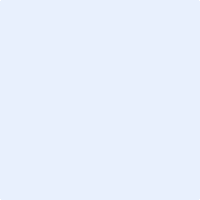 